Home Learning Challenges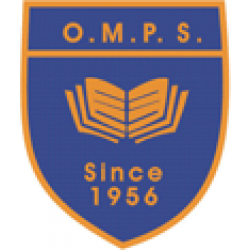 Primary 3/4Choose 2 or 3 activities for each day. Do not worry about crossing the square off when you are done as these activities can be done more than once!Reading/WritingListen to a story from Storyline Online. Can you write a few sentences about the story?Choose a book in your house to read with an adult or by yourself. Can you draw a picture of the main character and write 2 or 3 sentences about them?Write a newspaper report about a topic in the news. You should use the Newsround website to help you.Write an imaginative story with the title:‘Under the Sea’or‘The Magic Turtle’Write a Winter poem using these sentence starters:I can see…  I can hear…I can smell…  I can feel…I can taste….SpellingPick a set of phoneme and common words each day. Practise spelling these words by completing Look, Say, Cover, Write, Check on your own or with someone at home.Choose a set of common words from the list and complete a spelling activity on them (please see Spelling Activity sheet attached)Choose two phonemes from your list and go on a Phoneme Word Hunt. You can draw, cut or stick from magazines items/words you find.Super Sentences! Can you write some super sentences using the phoneme or common words you have chosen? You could try to write your own ‘Phoneme Story’ similar to the ones we read in class.Play a Spelling Game with your Phoneme or Common words (please see Spelling Game sheet attached). Can you make up your own Spelling Game?MathsPractise counting in 10s and 100s starting from 0 and from other numbers eg. 0, 10, 20, 30, 40 OR 5, 15, 25, 35, 45. Get someone at home to test you on 10/100 more or less than a number. For example what is 10 more than 46? What is 100 more than 350? Write it down.Practise writing out addition and subtraction sums to 20. Can you write and solve some missing number sums too? Eg. 4 + ? = 10Practise ordering 2 and 3 digit numbers. You could write them out or use the Coconut Ordering game on Topmarks to practise.Practise your maths skills using Sumdog. Check to see if there is a challenge for our class. Health and WellbeingEach day in class we do an Emotions Check in. In your jotter write how you are feeling each day and why.Can you write down some times where you might feel these emotions? Happy, Calm, Loved, Confused, Sad, Anger, Fear.In class we have been reading the Rainbow Fish which is about kindness. Can you think about a time someone was kind to you? Write a few sentences.Play a board game, watch TV, have some lunch with someone at home. Draw a picture of your activity and write about it. Keep fit and healthy at home using some of the videos on Go Noodle or by tuning in to Joe Wicks workouts on the Body Coach TV on Youtube.  